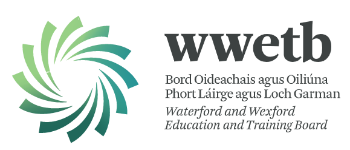 SUBSTITUTE YOUTHREACH RESOURCE PERSON POOL FOR ALL SUBJECT AREASARE YOU INTERESTED IN WORKING WITH YOUNG PEOPLE?Waterford and Wexford Education and Training Board (WWETB) invites applications from persons who are available for ShortTerm/Substitute Work in Youthreach Centres on a Casual Basis. Applications will be accepted throughout the year. Minimum Requirement - qualification or experience of delivering any of following subject areas:- Communications/English Mathematics Gaeilge Chumarsaideach Information Communication Technology Modern Languages Sports, Leisure and Recreation Personal Development/Interpersonal Skills Art and Design Hair and Beauty Horticulture Childcare Hotel Catering and Tourism Woodwork/Woodcraft/Construction Studies Full details and application form are available on our website. If you wish to be included on this Pool, please download Substitute Resource Person Application Form and return form and supporting documentation to vacancies@wwetb.ie